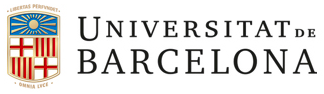 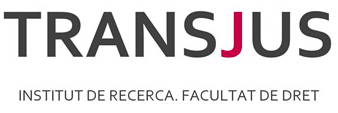 							          Gestió TransJusAv. Diagonal, 684 08034 Barcelona Tel. +34 934 034 548 gestio.transjus@ub.edu www.ub.edu/instituttransjusSolicitud para incorporarse en el TransJus como colaborador individualYo, D./Dña………………………........................con DNI número…………………, con domicilio a…………………...., con el grado de………………………….., de profesión…………………….., procedente de ……………………….. y vinculado a la Facultad de Derecho de esta Universidad a través    del………………………………….., dirigido por el/la Doctor/a……………………………………………….., que lo propone.MANIFIESTOQue deseo integrarme en el TransJus como colaborador/a, propuesto por el Dr./Dra……………………………………….…, que firma conmigo esta solicitud, para desarrollar la tarea de colaborador en investigación del Instituto.Por todo esto, y en conformidad con la normativa en vigor aplicable en la Universidad de Barcelona    SOLICITO: Que sea declarada mi adscripción en el TransJus como colaborador/aAdjunto CV formalizadoSr. Director del TransJus	Facultad de DerechoNombre y apellidos del solicitante:……………, en………de……….de……….Proponente:Cargo y destino: ……………, en………de……….de……….